Home Learning – Year .......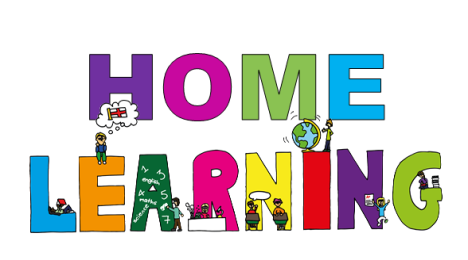 Week commencing - ..................Message from the teacher....... PhonicsDaily phonic practise can be accessed from the live stream by Ruth Miskin. This can be found at https://www.youtube.com/channel/UCo7fbLgY2oA_cFCIg9GdxtQ Set 1 sounds daily at 9.30am.       Set 2 sounds at 10am      Set 3 sounds at 10.30am          The daily videos are available for 24hrs.EnglishHamilton Trust have provided resources which can be used as English home learning packs. A zip file of resources can be accessed by clicking on the link below . . . https://www.hamilton-trust.org.uk/blog/learning-home-packs/   Select 'Year 1 English - Download Pack for Week 1'.https://www.hamilton-trust.org.uk/blog/learning-home-packs/   Select 'Year 2 English - Download Pack for Week 1'.https://www.hamilton-trust.org.uk/blog/learning-home-packs/  Select 'Year 3 English - Download Pack for Week 1'.https://www.hamilton-trust.org.uk/blog/learning-home-packs/  Select 'Year 4 English - Download Pack for Week 1'.https://www.hamilton-trust.org.uk/blog/learning-home-packs/  Select 'Year 5 English - Download Pack for Week 1'.https://www.hamilton-trust.org.uk/blog/learning-home-packs/  Select 'Year 6 English - Download Pack for Week 1'.There are a lot of activities included in each weekly pack so please feel free to select the ones your child would prefer to complete rather than having to do them all. Don’t worry if you can’t print the activities out just write in your exercise book or on a piece of paper. ReadingIt is really important that your child reads everyday if possible. They can read any book they have at home big or small. Take time to share a story together and ask your child questions about what they have read. Can they find the answer in the text or explain their thinking verbally using evidence from what they have read so far.SpellingsMore English links the kids might want to try ........  https://www.bbc.co.uk/teach/supermovers/ks1-english-collection/zjsghbk     (KS1)https://www.bbc.co.uk/teach/supermovers/ks2-english-collection/zmv4scw     (KS2)https://classroommagazines.scholastic.com/support/learnathome.html?caching   Kindergarten = Y1       Grades 1 and 2 = Y2 and Y3         Grades 3-5 = Y4 –Y6   Have a Look through these scholastic books/ video clips and let the children read and write about something that interests them.MathsLog on to Maths Whizz using your child’s log in details:        https://www.whizz.com/The White Rose Hub have created a week’s worth of daily maths activities alongside helpful videos (and answers for the adults!). The first week’s worth of activities can be accessed by clicking on the link below . . . https://whiterosemaths.com/homelearning/early-years/https://whiterosemaths.com/homelearning/year-1/https://whiterosemaths.com/homelearning/year-2/https://whiterosemaths.com/homelearning/year-3/https://whiterosemaths.com/homelearning/year-4/ https://whiterosemaths.com/homelearning/year-5/https://whiterosemaths.com/homelearning/year-6/ We appreciate that not everyone will be able to print out these resources but watching the video clips and looking at the activity sheets may help to give you a few ideas of maths the children could record in their own book. The children could  also just record the answers to each question on a piece of paper.More Maths links the kids might want to try ........  https://www.topmarks.co.uk/maths-games/hit-the-button https://www.bbc.co.uk/teach/supermovers/ks1-maths-collection/z6v4scw     (KS1)https://www.bbc.co.uk/teach/supermovers/ks2-maths-collection/z7frpg8      (KS2)Science / TopicP.E. The Body Coach (Joe Wicks) will be live streaming a daily 30 minute P.E. session suitable for all ages (no equipment required!). These will take place at 9am but will then be saved to his YouTube channel and can be accessed at anytime. They will be a great way to help the children keep active and burn off some energy!You can follow the Body Coach's YouTube channel here . . https://www.youtube.com/user/thebodycoach1 Please stay safe, wash your hands lots and don't forget to keep in touch via the ClassDojo app. Feel free to send pictures of work that you have done together or messages just to keep in touch! Take care and keep smiling!From ................